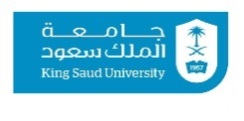 خطة مقرر (تنمية المفاهيم والمهارات الرياضية 354 روض)أستاذة المقرر: لما عبدالرحمن الجثلانأهداف المقرر: يهدف المقرر إلى تعريف  الطالبة بدور معلمة الروضة في تنمية المفاهيم والمهارات الرياضية لدى طفل ما قبل المدرسة من خلال التعرف على مراحل النمو العقلي لطفل الروضة ومستويات تكوين المفاهيم لديه، وأهداف تعلم المفاهيم الرياضية بالإضافة إلى تدريب الطالبة على تخطيط وإعداد أنشطة رياضية في كل الأركان التعليمية من خلال أسلوب التعليم المصغر.خطة المقرر : متطلبات المقرر: مشاريع عملية: 50 درجة (يوجد في الموقع معايير تقييم المشاريع العملية)نشاط في المحاضرة: 5 درجاتخبرة ميدانية: 10 درجات (درجتين على التحضير + 3 درجات على التقرير + 5 درجات على الأداء)مشاركة: 5 درجاتاختبار نهائي (تحريري): 30 درجة ** في حال تغيب الطالبة عن تقديم أحد المشاريع العملية لا يتم التعويض إلا بعذر مقبول وسيتم تقييمها عن المشروع من نصف الدرجة المحددة له, ويكون التعويض لعمل واحد كحد أقصى.المراجع :بدوي ، رمضان ( 2003 ) : تنمية المفاهيم والمهارات الرياضية لأطفال ما قبل المدرسة ، عمان ، دار الفكر .النعواشي ، قاسم ( 2005 ) : الرياضيات لجميع الأطفال وتطبيقاتها العملية ، عمان ، دار المسيرة .للتواصل:البريد الالكتروني:  laljathlan@ksu.edu.sa  الموقع الالكتروني: http://fac.ksu.edu.sa/laljathlan/home مكتب:	215 / الدور الثاني / مبنى 2 الأسبوعالموضوع1مناقشة خطة المقرر2تعريف المفهوم و المهارة – اهمية تعلم المفاهيم – العوامل المؤثرة في نمو المفاهيم3خصائص نمو المفاهيم- علاقة اللغة بالمفاهيم- مستويات تكوين المفاهيم - دور المعلمة في إكساب المفاهيم الرياضية لدى أطفال ما قبل المدرسة (مرجع 1 + 2)4أهمية الوسائل التعليمية في تنمية المفاهيم الرياضية -التخطيط لتنمية المهارات الرياضية من خلال منهج رياض الاطفال  (مرجع 1 + 2)5المفاهيم قبل العددية:التصنيف +  مفهوم التناظر الأحادي (مرجع 1 + 2)6عرض الأعمال7محاضرة  الترتيب و التسلسل (مرجع 1)8عرض الأعمال9مفهوم التوبولوجي:  الهندسة الاقليديةمفهوم الجوار- مفهوم الانفصال - مفهوم - الانغلاق - الإحاطة -   مفهوم  الأشكال الهندسية (مرجع 1 + 2)10عرض أعمال الأشكال الهندسية (ميداني)11مفهوم العدد (مرجع 1 + 2)12عرض أنشطة مفهوم العدد 13مفهوم القياس والزمن (مرجع 1 + مرجع خارجي)14عرض أنشطة مفهوم الزمن والقياس15الاختبار النهائي